ПРАВИТЕЛЬСТВО РОССИЙСКОЙ ФЕДЕРАЦИИПОСТАНОВЛЕНИЕот 4 ноября 2023 г. N 1865О ФЕДЕРАЛЬНОЙ ИНФОРМАЦИОННОЙ СИСТЕМЕ"ФЕДЕРАЛЬНЫЙ РЕЕСТР АПОСТИЛЕЙ, ПРОСТАВЛЕННЫХ НА ДОКУМЕНТАХОБ ОБРАЗОВАНИИ И (ИЛИ) О КВАЛИФИКАЦИИ"В соответствии со статьей 98 Федерального закона "Об образовании в Российской Федерации" Правительство Российской Федерации постановляет:1. Утвердить прилагаемые:Правила формирования и ведения федеральной информационной системы "Федеральный реестр апостилей, проставленных на документах об образовании и (или) о квалификации";перечень сведений, вносимых в федеральную информационную систему "Федеральный реестр апостилей, проставленных на документах об образовании и (или) о квалификации".2. Реализация полномочий, вытекающих из настоящего постановления, осуществляется Федеральной службой по надзору в сфере образования и науки в пределах установленной Правительством Российской Федерации предельной численности ее работников, а также бюджетных ассигнований, предусмотренных указанной федеральной службе в федеральном бюджете на руководство и управление в сфере установленных функций.3. Признать утратившим силу постановление Правительства Российской Федерации от 10 сентября 2013 г. N 797 "О федеральной информационной системе "Федеральный реестр апостилей, проставленных на документах об образовании и (или) о квалификации" (Собрание законодательства Российской Федерации, 2013, N 37, ст. 4711).4. Настоящее постановление вступает в силу со дня его официального опубликования.Председатель ПравительстваРоссийской ФедерацииМ.МИШУСТИНУтвержденыпостановлением ПравительстваРоссийской Федерацииот 4 ноября 2023 г. N 1865ПРАВИЛАФОРМИРОВАНИЯ И ВЕДЕНИЯ ФЕДЕРАЛЬНОЙ ИНФОРМАЦИОННОЙ СИСТЕМЫ"ФЕДЕРАЛЬНЫЙ РЕЕСТР АПОСТИЛЕЙ, ПРОСТАВЛЕННЫХ НА ДОКУМЕНТАХОБ ОБРАЗОВАНИИ И (ИЛИ) О КВАЛИФИКАЦИИ"1. Настоящие Правила устанавливают порядок формирования и ведения федеральной информационной системы "Федеральный реестр апостилей, проставленных на документах об образовании и (или) о квалификации" (далее - реестр апостилей). Формирование и ведение реестра апостилей осуществляется в целях информационно-технологического обеспечения подтверждения документов об образовании и (или) о квалификации.2. Реестр апостилей представляет собой федеральную информационную систему, которая функционирует в соответствии с едиными организационными, методологическими и программно-техническими принципами, обеспечивающими ее совместимость и взаимодействие с иными государственными информационными системами и информационно-телекоммуникационными сетями, включая информационно-технологическую и коммуникационную инфраструктуру, в том числе инфраструктуру, обеспечивающую информационно-технологическое взаимодействие информационных систем, используемых для предоставления государственных и муниципальных услуг в электронной форме, и содержит информацию об апостилях, проставленных на документах об образовании и (или) о квалификации начиная с 20 сентября 2013 г.3. Формирование и ведение реестра апостилей осуществляется ее оператором - Федеральной службой по надзору в сфере образования и науки.4. В целях формирования и ведения реестра апостилей Федеральная служба по надзору в сфере образования и науки обеспечивает проведение следующих мероприятий:а) эксплуатация и развитие реестра апостилей;б) осуществление закупок товаров, работ, услуг для обеспечения эксплуатации и развития реестра апостилей;в) бесперебойное функционирование реестра апостилей;г) осуществление автоматизированного сбора, хранения, обработки и обобщения информации реестра апостилей;д) обеспечение сохранности информации, содержащейся в реестре апостилей;е) обеспечение режима защиты информации, содержащейся в реестре апостилей, от уничтожения, модификации и блокирования доступа к ней, а также от иных неправомерных действий в отношении такой информации в соответствии с законодательством Российской Федерации в сфере информации, информационных технологий и защиты информации;ж) обеспечение доступа исполнительных органов субъектов Российской Федерации, осуществляющих переданные полномочия Российской Федерации по подтверждению документов об образовании и (или) о квалификации (далее - компетентные органы), к информации, содержащейся в реестре апостилей;з) осуществление координации деятельности компетентных органов;и) обеспечение взаимодействия реестра апостилей с государственными информационными ресурсами, государственными информационными системами, в том числе посредством единой системы межведомственного электронного взаимодействия;к) направление сведений из реестра апостилей для формирования и ведения единого федерального информационного регистра, содержащего сведения о населении Российской Федерации в порядке, установленном статьей 10 Федерального закона "О едином федеральном информационном регистре, содержащем сведения о населении Российской Федерации".5. Доступ к информации, содержащейся в реестре апостилей, предоставляется Федеральной службой по надзору в сфере образования и науки уполномоченным должностным лицам компетентного органа с использованием информационно-телекоммуникационной сети "Интернет" с учетом установленных законодательством Российской Федерации требований к обеспечению безопасности персональных данных при их обработке в информационных системах, ограничений по использованию информации и при условии применения программно-технических средств, позволяющих идентифицировать лицо, получающее доступ к этой информации.Идентификация лиц, имеющих право доступа к реестру апостилей, осуществляется после прохождения ими процедуры регистрации в реестре апостилей с применением усиленной квалифицированной электронной подписи, выдача квалифицированного сертификата ключа проверки которой осуществляется удостоверяющими центрами, аккредитованными в порядке, установленном Федеральным законом "Об электронной подписи".Доступ к информации, содержащейся в реестре апостилей, осуществляется с использованием федеральной государственной информационной системы "Единая система идентификации и аутентификации в инфраструктуре, обеспечивающей информационно-технологическое взаимодействие информационных систем, используемых для предоставления государственных и муниципальных услуг в электронной форме".6. Ведение реестра апостилей осуществляется с применением технических и программных средств, прошедших соответствующую проверку и сертификацию в соответствии с требованиями законодательства Российской Федерации об информации, информационных технологиях и о защите информации, законодательства Российской Федерации в области персональных данных.7. При формировании и ведении реестра апостилей обеспечивается выполнение требований к защите персональных данных при их обработке в информационных системах персональных данных, утвержденных постановлением Правительства Российской Федерации от 1 ноября 2012 г. N 1119 "Об утверждении требований к защите персональных данных при их обработке в информационных системах персональных данных".8. Сведения о проставленных апостилях на документах об образовании и (или) о квалификации вносятся в реестр апостилей компетентным органом в день принятия им решения о подтверждении документа об образовании и (или) о квалификации, оформленного распорядительным актом компетентного органа.9. Внесение сведений в реестр апостилей осуществляется в электронной форме с использованием усиленной квалифицированной электронной подписи, требования к которой определены Федеральным законом "Об электронной подписи".10. В реестре апостилей формируется выписка о проставлении апостиля на российских официальных документах об образовании и (или) о квалификации, подлежащих вывозу за пределы территории Российской Федерации, из реестра апостилей.11. На выписку о проставлении апостиля на российских официальных документах об образовании и (или) о квалификации, подлежащих вывозу за пределы территории Российской Федерации, из реестра апостилей наносится двухмерный штриховой код (QR-код), посредством которого обеспечивается переход на размещенную в реестре апостилей запись о проставлении на документах об образовании и (или) о квалификации электронной версии апостиля.12. Компетентные органы обеспечивают достоверность, актуальность и своевременность внесения сведений в реестр апостилей.13. Компетентные органы в срок, не превышающий 5 рабочих дней со дня обнаружения неточностей в сведениях, содержащихся в реестре апостилей, обеспечивают их исправление в порядке, установленном Федеральным законом "О едином федеральном информационном регистре, содержащем сведения о населении Российской Федерации".14. Компетентные органы вправе использовать сведения, содержащиеся в реестре апостилей.Утвержденпостановлением ПравительстваРоссийской Федерацииот 4 ноября 2023 г. N 1865ПЕРЕЧЕНЬСВЕДЕНИЙ, ВНОСИМЫХ В ФЕДЕРАЛЬНУЮ ИНФОРМАЦИОННУЮ СИСТЕМУ"ФЕДЕРАЛЬНЫЙ РЕЕСТР АПОСТИЛЕЙ, ПРОСТАВЛЕННЫХ НА ДОКУМЕНТАХОБ ОБРАЗОВАНИИ И (ИЛИ) О КВАЛИФИКАЦИИ"1. Дата приема заявления о проставлении апостиля на российском официальном документе об образовании и (или) о квалификации, подлежащем вывозу за пределы территории Российской Федерации (далее - документ).2. Информация об обладателе документа:а) фамилия, имя и отчество (при наличии);б) гражданство;в) пол (мужской/женский);г) дата рождения;д) страховой номер индивидуального лицевого счета обладателя документа (при наличии);е) реквизиты документа, удостоверяющего личность.3. Информация о заявителе (если обладатель документа не является заявителем):а) фамилия, имя и отчество (при наличии);б) гражданство;в) дата рождения;г) страховой номер индивидуального лицевого счета заявителя (при наличии);д) реквизиты документа, удостоверяющего личность;е) реквизиты доверенности (при наличии).4. Информация о документе:а) уровень образования;б) вид документа;в) реквизиты бланка документа (серия, номер и наименование изготовителя бланка);г) реквизиты документа (серия, номер и дата);д) наличие приложения (с указанием количества листов) или отсутствие приложения к документу;е) наименование и адрес организации, выдавшей документ;ж) должность, фамилия и инициалы лица, подписавшего документ.5. Информация о решении исполнительного органа субъекта Российской Федерации, осуществляющего переданные полномочия Российской Федерации по подтверждению документов об образовании и (или) о квалификации:а) дата направления запроса о предоставлении соответствующей информации в организацию, выдавшую документ (далее - запрос);б) дата ответа на запрос из организации, в которую был направлен запрос;в) дата принятия решения о подтверждении или об отказе в подтверждении документа;г) основание для принятия решения об отказе в подтверждении документа;д) дата проставления апостиля;е) номер присвоенного апостиля;ж) должность, фамилия, имя и отчество (при наличии) лица, подписавшего апостиль;з) дата направления информации в правоохранительные органы (в случае если организация, в которую был направлен запрос, представила информацию о том, что документ не выдавался лицу, указанному в нем в качестве его обладателя).6. Информация о внесении записи в федеральную информационную систему "Федеральный реестр апостилей, проставленных на документах об образовании и (или) о квалификации" (далее - запись):а) дата внесения записи;б) должность, фамилия, имя и отчество (при наличии) должностного лица, внесшего запись.7. Дата выдачи заявителю документа.8. Статус апостиля (действующий/недействующий).9. Номер записи физического лица в едином федеральном информационном регистре, содержащем сведения о населении Российской Федерации.10. Результаты обработки и идентификации сведений в едином федеральном информационном регистре, содержащем сведения о населении Российской Федерации.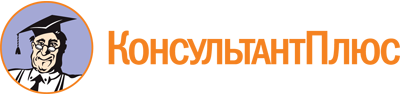 Постановление Правительства РФ от 04.11.2023 N 1865
"О федеральной информационной системе "Федеральный реестр апостилей, проставленных на документах об образовании и (или) о квалификации"
(вместе с "Правилами формирования и ведения федеральной информационной системы "Федеральный реестр апостилей, проставленных на документах об образовании и (или) о квалификации")Документ предоставлен КонсультантПлюс

www.consultant.ru

Дата сохранения: 21.11.2023
 